Au puits recevoir l’eau de la vie (St Jean 4 5-26, 39-42)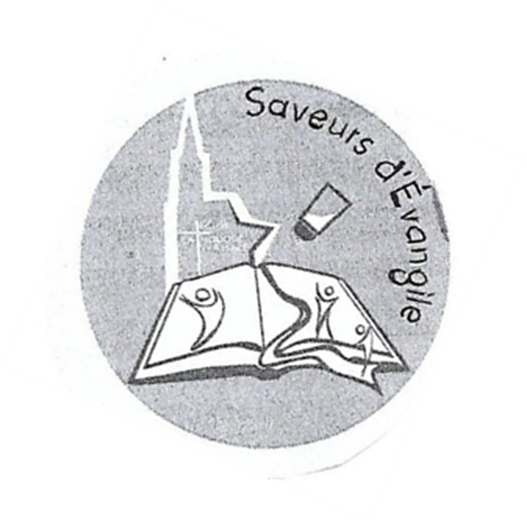 Etape 1 : Se rassembler autour de la Parole de Dieu  en chantant Etape 2 : Ecouter La Parole :IntroductionJésus et ses disciples cherchent à gagner la région de Galilée. Pour cela, ils doivent traverser la terre de Samarie, où une halte déjeuner à midi au bord d’un puits s’imposera.La Parole :En ce temps-là, Jésus arrive à une ville de Samarie, appelée Sykar, près du terrain que Jacob avait donné à son fils Joseph. Là se trouvait le puits de Jacob. Jésus, fatigué par la route, s’était donc assis près de la source. C’était la sixième heure, environ midi. Arrive une femme de Samarie, qui venait puiser de l’eau. Jésus lui dit : « Donne-moi à boire. » – En effet, ses disciples étaient partis à la ville pour acheter des provisions. La Samaritaine lui dit : « Comment ! Toi, un Juif, tu me demandes à boire, à moi, une Samaritaine ? » – En effet, les Juifs ne fréquentent pas les Samaritains. Jésus lui répondit : « Si tu savais le don de Dieu et qui est celui qui te dit : “Donne-moi à boire”, c’est toi qui lui aurais demandé, et il t’aurait donné de l’eau vive. » Elle lui dit :            « Seigneur, tu n’as rien pour puiser, et le puits est profond. D’où as-tu donc cette eau vive ? Serais-tu plus grand que notre père Jacob qui nous a donné ce puits, et qui en a bu lui-même, avec ses fils et ses bêtes ? » Jésus lui répondit : « Quiconque boit de cette eau aura de nouveau soif ; mais celui qui boira de l’eau que moi je lui donnerai n’aura plus jamais soif ; et l’eau que je lui donnerai deviendra en lui une source d’eau jaillissant pour la vie éternelle. » La femme lui dit : « Seigneur, donne-moi de cette eau, que je n’aie plus soif, et que je n’aie plus à venir ici pour puiser. » Jésus lui dit : « Va, appelle ton mari, et reviens. » La femme répliqua : « Je n’ai pas de mari. » Jésus reprit : « Tu as raison de dire que tu n’as pas de mari : des maris, tu en as eu cinq, et celui que tu as maintenant n’est pas ton mari ; là, tu dis vrai. » La femme lui dit : « Seigneur, je vois que tu es un prophète !... Eh bien ! Nos pères ont adoré sur la montagne qui est là, et vous, les Juifs, vous dites que le lieu où il faut adorer est à Jérusalem. » Jésus lui dit : « Femme, crois-moi : l’heure vient où vous n’irez plus ni sur cette montagne ni à Jérusalem pour adorer le Père. Vous, vous adorez ce que vous ne connaissez pas ; nous, nous adorons ce que nous connaissons, car le salut vient des Juifs. Mais l’heure vient – et c’est maintenant – où les vrais adorateurs adoreront le Père en esprit et vérité : tels sont les adorateurs que recherche le Père. Dieu est esprit, et ceux qui l’adorent, c’est en esprit et vérité qu’ils doivent l’adorer. » La femme lui dit : « Je sais qu’il vient, le Messie, celui qu’on appelle Christ. Quand il viendra, c’est lui qui nous fera connaître toutes choses. » Jésus lui dit : « Je le suis, moi qui te parle. » [...]Beaucoup de Samaritains de cette ville crurent en Jésus. [...] Lorsqu’ils arrivèrent auprès de lui, ils l’invitèrent à demeurer chez eux. Il y demeura deux jours. Ils furent encore beaucoup plus nombreux à croire à cause de sa parole à lui, et ils disaient à la femme : « Ce n’est plus à cause de ce que tu nous as dit que nous croyons : nous-mêmes, nous l’avons entendu, et nous savons que c’est vraiment lui le Sauveur du monde. »Etape 3 : Recevoir la Parole :Piste biblique: Des paroles énigmatiques…à une femme SamaritainePar cette rencontre, Jésus brise un bon nombre de codes sociaux de l’époque. L’étonnement des disciples à leur retour confirme l’étrangeté de la situation. Jésus rencontre seul une femme, lui parle, elle qui est en plus une samaritaine, avec cinq maris ! Dans l’évangile de Jean, ce sont souvent des rendez-vous plein d’étrangetés. Après Nicodème qui était venu trouver Jésus de nuit, voici une rencontre des plus improbables. La samaritaine vient à midi, l’heure la plus chaude du jour, peut-être pour  justement ne rencontrer personne. Pourtant cette femme saura reconnaître en Jésus, le Messie, le Christ. Elle sera « la porte-Parole» auprès de son peuple en Samarie. Par elle, Jésus vient à la rencontre de toute la Samarie. Voici une belle leçon d'évangélisation à méditer !Tout ce dialogue part d'une simple requête : «Donne-moi à boire». La banalité de cette demande débouche sur un riche enseignement. Par ce dialogue parsemé de quiproquos, Jésus entraine la Samaritaine - mais aussi le lecteur d'aujourd'hui - à découvrir qui il est vraiment. Jésus lui parle d'abord d'une eau mystérieuse.Par étapes, il lui enseigne en effet de grands mystères : de l'eau du puits → à l'eau vive → à la Source → au don de la vie en plénitude → à la vie éternelle !Au retour des disciples qui apportent de quoi manger, Jésus prolonge son enseignement sur le thème d'un aliment inconnu (cf. lecture longue). L'Évangile nous interroge : Où est notre source ? Quelle est notre véritable nourriture ?Pistes pour aujourd’hui :Soif !  Jésus demande à boire à une femme de Samarie. Il a soif de la rencontrer en vérité. La femme porte en elle ses propres soifs que Jésus va mettre au jour. Dans ce dialogue, Jésus passe doucement du besoin physique, la soif du corps, à la soif de l'âme.→ Je prends le temps pour nommer en moi-même mes soifs d’aujourd’hui, ce que je désire profondément.Recevoir et donner…Jésus promet à celui qui reçoit son eau vive qu’il n’aura plus jamais soif et qu’il deviendra source jaillissante pour la vie éternelle. → Est-ce que je crois que Jésus peut combler ma soif quand je me laisse approcher par lui ? Est-ce que je crois que je peux alors devenir source d'eau vive pour les autres.Différent de moi…Jésus, un Juif, rencontre et dialogue avec une Samaritaine au bord du puits. Menace ou chance? Étonnement ou évidence ? → « En buvant l’eau de quelqu’un d’autre », suis-je conscient que j’admets une autre manière de vivre, d’accepter l’autre dans sa différence de penser ou de croire ? Suis-je conscient que nous avons tous besoin les uns des autres ?Etape 4 : Savourer la parole, par un temps de silence personnel, puis par le partageSe laisser rejoindre au cœur par une Parole qui traverse les âges : Au fil de la lecture, chacun peut visualiser le lieu, le moment de la journée, l’ambiance, les attitudes et les déplacements des personnes. Chacun laisse résonner les silences et les dialogues échangés.Etape 5 : Prier la Parole: Psaume 41 (42)Comme un cerf altéré cherche l’eau vive,                                                                     ainsi mon âme te cherche mon Dieu.Mon âme a soif de Dieu, le Dieu vivant ;                                                                        quand pourrai-je m’avancer, paraître face à Dieu ?